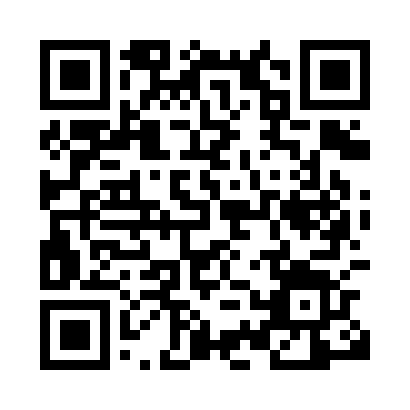 Prayer times for Zornigall, GermanyMon 1 Jul 2024 - Wed 31 Jul 2024High Latitude Method: Angle Based RulePrayer Calculation Method: Muslim World LeagueAsar Calculation Method: ShafiPrayer times provided by https://www.salahtimes.comDateDayFajrSunriseDhuhrAsrMaghribIsha1Mon2:414:541:135:369:3111:372Tue2:424:551:135:369:3111:373Wed2:424:561:135:369:3011:374Thu2:434:571:145:369:3011:375Fri2:434:581:145:369:2911:366Sat2:444:591:145:359:2911:367Sun2:444:591:145:359:2811:368Mon2:455:001:145:359:2711:369Tue2:455:011:145:359:2711:3610Wed2:465:021:145:359:2611:3511Thu2:465:041:155:359:2511:3512Fri2:475:051:155:359:2411:3513Sat2:475:061:155:349:2311:3414Sun2:485:071:155:349:2211:3415Mon2:485:081:155:349:2111:3416Tue2:495:091:155:339:2011:3317Wed2:495:111:155:339:1911:3318Thu2:505:121:155:339:1811:3219Fri2:505:131:155:329:1711:3220Sat2:515:151:155:329:1611:3121Sun2:515:161:155:329:1411:3122Mon2:525:171:155:319:1311:3023Tue2:535:191:165:319:1211:3024Wed2:535:201:165:309:1011:2925Thu2:545:221:165:309:0911:2826Fri2:545:231:165:299:0711:2827Sat2:555:241:165:289:0611:2728Sun2:555:261:155:289:0411:2629Mon2:565:271:155:279:0311:2630Tue2:575:291:155:279:0111:2531Wed2:575:301:155:269:0011:24